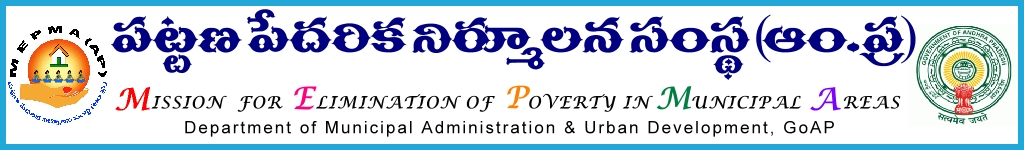 PROCEEDINGS OF THE MISSION DIRECTOR (FAC), MEPMAPresent: Sri.Y.Madhusudhana Reddy., I.F.S., Progs . Roc No. 468/AP MEPMA / NULM/RF to SLFs / D1/2014                Date:22 -01- 2015	Sub:-	AP MEPMA – Releases of Revolving Fund (RF)  to the Slum Level 			Federations to Under NULM to Tenali, Chilakaluripeta & Mangalagiri Towns 		in Guntur  Dist Sanctioned –Orders Issued- Reg.	Ref:-	 1) NULM Guidelines 		 2) Action Plan of AP State		 3) This Office Circular Guidelines Rc.No.3082/IB/CEF to SLFs, 			   	     dated.8-04-2010.		4)  Proposals received from the Commissioner, Tenali, dated.    -12-			     2014 & proposal received vide Roc.No.1629/2007/PRP, dated.04-12-			     2014, from the Commissioner, Chilakuripeta and Proposals received from 		     the Commissioner, Mangalagiri ULB vide Roc.No.2116/2014/SM&ID/G2, 	                dated.06-01-2015.		@@@@ORDER: 	In the reference 1st cited, detailed guidelines are communicated for sanction of RF to SLFs under NULM and utilization. 	Kindly see the 4th ref cited wherein the Commissioners of the said ULBs of Guntur District have submitted the proposals for release of RF to 20 eligible SLFs in Tenali & 11 SLFs in Chilakaluripet & 12 SLFs in Mangalagiri ULBs. The remaining SLFs proposals will be obtained from the Project Director, Guntur District within 4 months.	As per NULM norms registered SLFs are eligible and a maximum of Rs.50,000/- corpus with SLFs are also included for sanction.	The Project Director is directed to revive the non functioning SLFs and send the remaining SLFs proposals of Guntur District within 4 months.	Detailed guidelines were already communicated for sanction of RF to SLFs and its utilization.  Basing on the proposals and Bank pass books furnished by the Project Director, MEPMA, sanction is accorded for payment of Rs,21,50,000/- (Rupees Twenty one lakhs Fifty Thousand Only) from out of NULM SM&ID Component  funds. The details are as follows.Details of eligible SLFs for the release of RF in Tenali NULM Town(Rupees Ten Lakhs only)Details of eligible SLFs for the release of RF in Chilakaluripeta NULM Town(Rupees Five Lakhs Fifty thousand only)Details of eligible SLFs for the release of RF in Mangalagiri NULM Town	(Rupees Six Lakhs only)It was proposed to release revolving fund and approved the same in the action plan   2014-15 of AP State. Now it is proposed to release RF to eligible SLFs only in NULM Towns @ Rs.50,000/- as per NULM Norms.          Hence as per the above details, sanction has been accorded for release of Revolving fund (RF) to the SLFs @ maximum of Rs.50,000/- to each, proportionate to corpus available with SLF.Further, the Project Director Guntur is informed that amount should be released to the enlisted SLFs immediately without fail.1.  PD should draft a circular in Telugu regarding utilization of RF and handover to the president, before release of funds to the ULBs with a copy to Mission Director, AP MEPMA, Hyderabad.2. PD, MEPMA will issue proceedings with the approval of the District Collector, for releasing the amount as per eligibility along with updated online information in favour of the SLFs through online transfer. The Project Director should not release amount without online updation of corpus and duly scrutinizing with earlier releases. 3.  The respective PDs are also instructed to ensure that, the above funds would fulfill the    SC/ST Sub- plan and furnish the particulars of % of SC, ST beneficiaries benefited through above funds in the following proforma along with U.C.4. SLFs OBs & Community organizers would be trained in utilization of Revolving Fund.  Proper utilization will enable the SLFs to access further financial assistance in the form of Bank loan etc., in future.  5. A public function duly inviting public representatives can also be held for inviting all the SLFs to explain the concept of Revolving Fund and its proper utilization as per the guidelines communicated vide ref.1st cited above.6. PDs are directed to concentrate on weak performing senior SLFs and ensure that CEF was not released earlier to the given SLFs under SJSRY / APUSP.        Hence, the Project Director, MEPMA, Guntur District is requested to meet the expenditure of Rs.21,50,000/- (Rupees. Twenty One Lakhs Fifty Thousand Only) towards RF to SLFs for NULM Towns from the available funds of NULM SM & ID Component.	                                                                                                                                      Sd/-                                                                                                       MISSION DIRECTOR (FAC)Copy to: 1) The Project Director, Guntur District for taking necessary action.   .Sl.NoName of the District & ULBTotal no of SLFs  in the ULBs No of SLFs for which CEF already releasedSLFs Proposed and certified by the CO/PRP/TPrO/Municipal Commissioner/IB/PD for RFSLFs  Sanctioned for RF nowRF now released  under NULM 1Tenali5925202010,00,000/-2Chilakaluripeta402611115,50,000/-3Mangalagiri251512126,00,000/-Total:12466434321,50,000/-Sl.NoName of the SLFsSLF CodeDate of the FormationCorpus availableReg. No.RF now Sanctioned1234567Tenali1NVRcolony mahila slum samakhya70042023118/11/2008167669AMC/GNT/DCO/2012/277450000/-2Salipet mahila samakhya70042011129/11/2008176175AMC/GNT/DCO/2012/278950,000/-3Yedlalingaiah colony mahila slum samakhya70042035113/08/2009149123AMC/GNT/DCO/2788/201250000/-4Ithanagar slum mahila samakhya7004200812/9/2009142892AMC/GNT/DCO/2012/278250000/-5Karuna Mahila slum samakhya7004201317/9/2009168008AMC/GNT/DCO/2012/278150000/-6Chandra babu naidu mahila samakhya 70042044314/09/200973317AMC/GNT/DCO/2012/276550,000/-7Pinapadu mahila slum samakhya70042010111/10/200950331AMC/GNT/DCO/2012/279150,000/-8Weavera colony mahila slum samakhya7004202416/11/2009110923AMC/GNT/DCO/2012/278350000/-9Vadaracolony Slum Samikhya70042006112/12/2009180127AMC/GNT/DCO/2012/279650000/-10Teja Slum Mahila Slum Samakhya70042001230/12/2009114759AMC/GNT/DCO/2784/201250,000/-11Vaddera Colony Mahila SLF70042030118/02/2010111598AMC/GNT/DCO/2012/278550,000/-12Ithanagar Slum Mahila Slum Samaikhya7004202515/5/2011199790AMC/GNT/DCO/2012/278050,000/-13Chenchupet Slum Samakhya7004200527/7/2011124458AMC/GNT/DCO/2012/314950000/-14Indira Priyadarshini SLF70042024220/07/2011116053AMC/GNT/DCO/2012/277750,000/-15Yanadi Colony Slum Samakhya70042019125/10/2012196033AMC/GNT/DCO/2014/343350,000/-16Pinnula Peta Slum Samakhya7004205117/11/201250959AMC/GNT/DCO/2014/344350,000/-17Guravaiah Colony Slum Samaikya70042999130/11/2012137877AMC/GNT/DCO/2014/343250,000/-18Naredra Dev Colony Slum Samakhya70042999223/02/201379687AMC/GNT/DCO/2014/343950,000/-19Narendradev Colony Mahila Slum Samakhya70042039226/04/201370656AMC/GNT/DCO/2014/344050,000/-20Hudco Colony Slum Samaikya 70042999428/07/2014165880AMC/GNT/DCO/2014/344250000/-Total:10,00,000/-Sl.NoName of the SLFsSLF CodeDate of the FormationCorpus availableReg. No.RF now sanctioned1234567Chilakaluripeta1Markandeya Nagar Pedalavada Samakya70033041112/5/2009235980AMC/GNT/DCO/2012/282450000/-2Sambasiva Nagar SLF70033030111/6/2009127815AMC/GNT/DCO/2012/246450000/-3Mother Terrissa Colony Mahila pedalvada Samakya70033004113/10/200975253AMC/GNT/DCO/2010/232250,000/-4Boppudi DonkaP.Patnam Mahila Pedalavada Samakya7003304011/3/2010102046AMC/GNT/DCO/2012/282350000/-5Jakeer Hussain Nagar Pedalavada Samakya70033001112/11/2010100000AMC/GNT/DCO/2012/282850000/-6Vaddipalem Pedalavawada Samakya70033025116/11/201062500AMC/GNT/DCO/2012/282250000/-7Jakeer Hussain Nagar Pedalavada Samakhya 70033033111/3/2011100000AMC/GNT/DCO/2011/459650000/-8Rajaka Colony Pedalavada Slum Samakya70033039117/03/201150000AMC/GNT/DCO/2012/281150000/-9Purushothapatnam Pedalavada Samakhya7003302227/6/201163171AMC/GNT/DCO/2012/282650000/-10Jakeer Hussain Nagar Pedalavada Samakya 7003304023/9/201152000AMC/GNT/DCO/2012/282950000/-11Ragannapalem Mahila Pedalavada Samakya7003303831/2/2012100000AMC/GNT/DCO/2012/283050000/-Total:5,50,000/-Sl.NoName of the SLFsSLF CodeDate of the FormationCorpus availableReg. No.RF now sanctioned1234567Mangalagiri1Suryanarayana Nagar70036022130/12/2008168354AMC/GNT/DCO/2012/288750,000/-2Sramika nagar mahila slum samakya7003602012/1/2009105245AMC/GNT/DCO/012/262050,000/-3Harijanawada SLF 70036018128/01/2009119450AMC/GNT/DCO/012/260550,000/-4Harijanawada Mahila slum samakyaII7003601714/2/2009104354AMC/GNT/DCO/012/260050000/-5Park Road Slum Samkya70036026218/02/2009158315AMC/GNT/DCO/012/259750000/-6Koppurav colony slum samakya7003601914/9/2009128159AMC/GNT/DCO/010/50000/-7N.C.C.Road70036014127/10/2009105234AMC/GNT/DCO/2012/000050000/-8Bapanaih Nagar7003602712/11/200981234AMC//DCO//50000/-9pata mangalagiri70036015119/11/2009117450AMC/GNT/DCO/010/260750000/-10Yadavula colony70036025129/12/2009142234AMC/GNT/DCO/2012/288650000/-11Bhargav Pet70036010112/2/2010172134AMC/GNT/DCO/012/260350000/-12Neerukonda Dalita Sibiram7003602813/2/201186750AMC/GNT/DCO/2012/261950000/-Total:6,00,000/-SL.NoName of the townName of the SLF for which RF is sanctionedNo. of  SHGs in those SLFsNo. of MembersNo. of SC's SC %No. of ST's ST %12